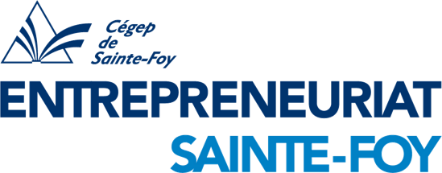 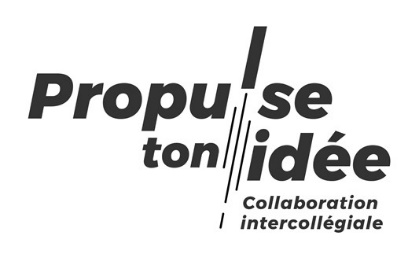 EntenteJe, , confirme mon inscription au Cégep de Sainte-Foy
       Inscrire votre prénom et nom
au programme 
                      Inscrire le nom de votre programme d’étudesEn soumettant ma candidature au concours Propulse ton idée : dans la mesure du possible, je confirme ma participation à l’atelier L’art du pitch 
     le 30 octobre 2023, à 18 h 30, au Cégep Limoilou. Je confirme ma participation à la finale locale le 9 novembre 2023, en soirée, 
     au Cégep de Sainte-Foy. Advenant être l’une des personnes lauréates lors de la finale locale, je confirme ma participation 
    à la finale intercollégiale le 16 novembre 2023, à 18 h 30, au Cégep Garneau. Je consens à respecter la propriété intellectuelle et la confidentialité des projets qui seront présentés 
    dans le cadre du concours.CONSENTEMENT RELATIF À LA PRISE ET À LA DIFFUSION DE PHOTOGRAPHIES ET D’ENREGISTREMENTS VIDÉO ET/OU AUDIOLe Cégep prendra des photographies et/ou réalisera des enregistrements vidéo et/ou audio dans le cadre du concours Propulse ton idée  (ci-après l’«Événement ») auquel vous participerez. Les photographies et/ou enregistrements vidéo et/ou audio pourraient contenir des images où votre personne pourrait être identifiée.Les photos et/ou enregistrements pourraient être utilisés à des fins promotionnelles pour le Cégep pour promouvoir ses programmes, services et activités, événements ou pour des documents promotionnels imprimés et électroniques, y compris Internet pour une durée de 5 ans.EN ÉGARD AU BUT ÉNONCÉ CI-DESSUS,J’AUTORISE le Cégep et ses représentants à me photographier et/ou à réaliser des enregistrements vidéo et/ou audio de moi lors de l’Événement.J’AUTORISE également le Cégep et ses représentants à diffuser les photographies et/ou enregistrements vidéo et/ou audio pris lors de l’Événement où je peux être identifié(e), avec ou sans mon nom, aux fins énoncées plus haut le tout sans aucune compensation financière ou autre contrepartie de quelque nature que ce soit. Oui	 NonPour plus d’informations, contactez entrepreneuriat@csfoy.ca.En collaboration avec :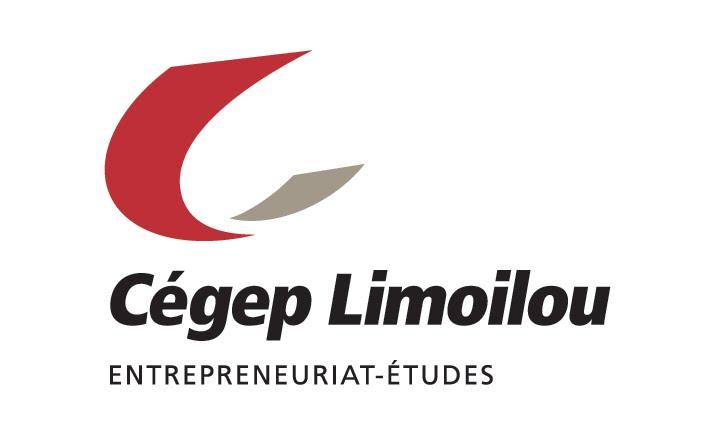 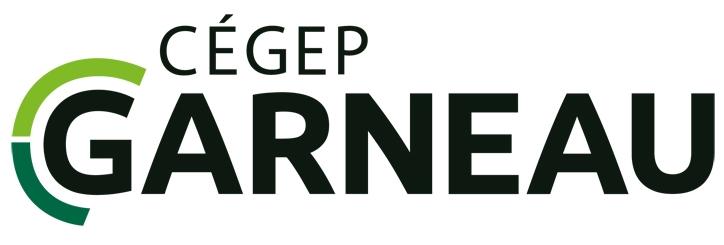 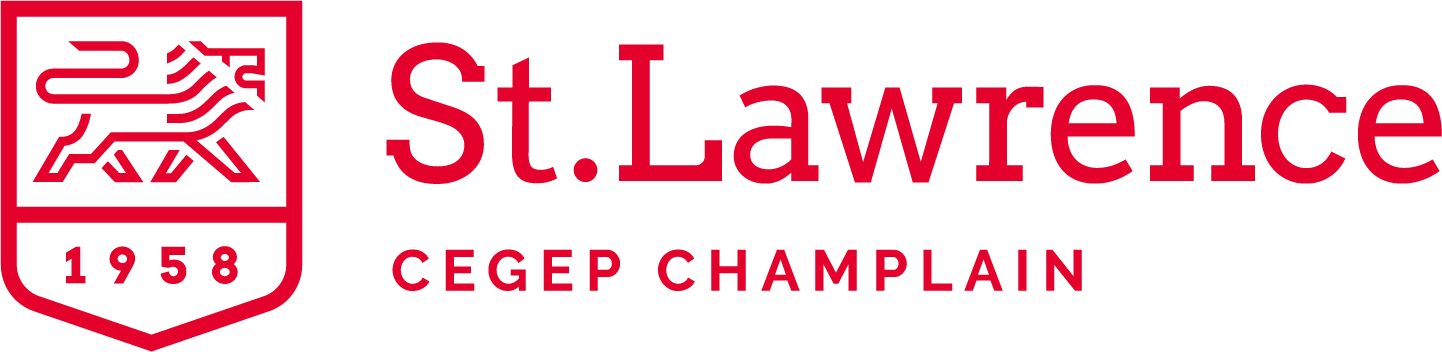 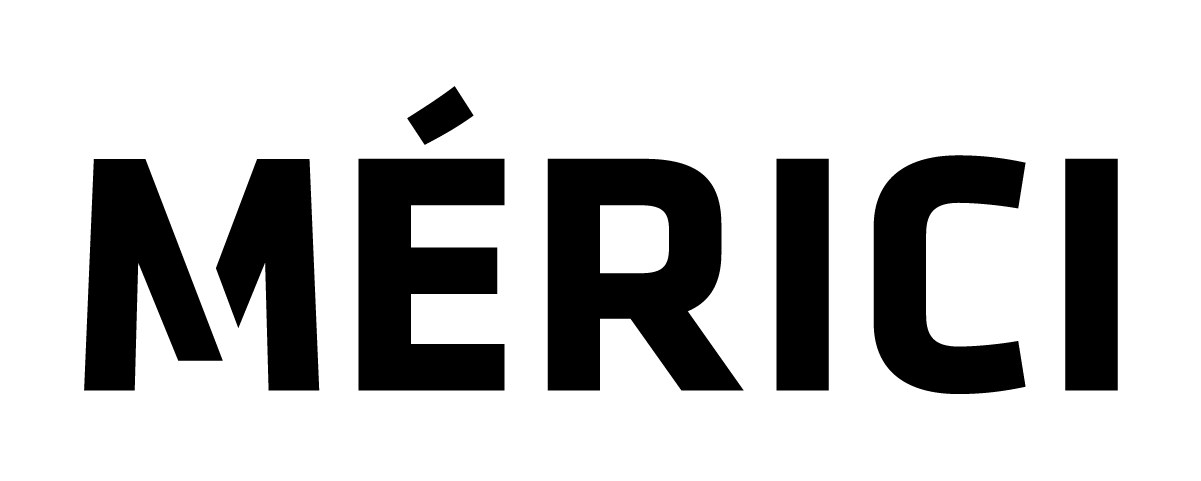 